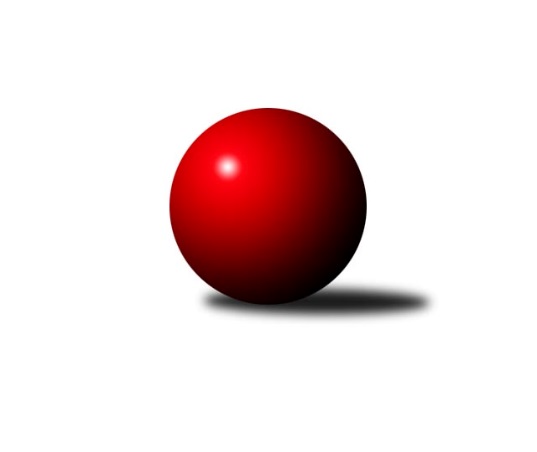 Č.7Ročník 2009/2010	23.5.2024 Meziokresní přebor-Bruntál, Opava  2009/2010Statistika 7. kolaTabulka družstev:		družstvo	záp	výh	rem	proh	skore	sety	průměr	body	plné	dorážka	chyby	1.	TJ Kovohutě Břidličná ˝D˝	7	7	0	0	56 : 14 	(41.5 : 14.5)	1638	14	1138	500	23.7	2.	TJ Sokol Chvalíkovice ˝B˝	7	6	0	1	54 : 16 	(36.5 : 19.5)	1597	12	1121	476	26.9	3.	KK PEPINO Bruntál	7	6	0	1	48 : 22 	(40.0 : 16.0)	1582	12	1103	479	30.9	4.	KK Jiskra Rýmařov ˝B˝	6	5	0	1	40 : 20 	(29.0 : 19.0)	1655	10	1138	518	25.8	5.	TJ Opava ˝E˝	7	5	0	2	45 : 25 	(33.0 : 23.0)	1549	10	1080	469	30.7	6.	TJ Jiskra Rýmařov ˝C˝	6	4	0	2	40 : 20 	(30.0 : 18.0)	1634	8	1129	504	25.8	7.	TJ  Krnov ˝C˝	7	4	0	3	36 : 34 	(32.0 : 24.0)	1503	8	1058	445	40	8.	TJ Horní Benešov ˝D˝	6	3	0	3	34 : 26 	(27.0 : 21.0)	1561	6	1105	457	24.5	9.	TJ Světlá Hora ˝A˝	6	2	0	4	26 : 34 	(25.0 : 23.0)	1534	4	1079	455	34	10.	TJ Světlá Hora ˝B˝	6	2	0	4	26 : 34 	(23.0 : 25.0)	1464	4	1044	421	36.5	11.	KK Minerva Opava ˝C˝	7	2	0	5	24 : 46 	(19.5 : 36.5)	1502	4	1070	432	36	12.	TJ Opava ˝F˝	7	2	0	5	22 : 48 	(15.0 : 41.0)	1411	4	1027	384	51.7	13.	TJ Kovohutě Břidličná ˝C˝	6	1	0	5	16 : 44 	(13.0 : 35.0)	1569	2	1101	468	34.7	14.	RSKK Raciborz	8	1	0	7	24 : 56 	(26.0 : 38.0)	1494	2	1062	432	41.9	15.	TJ Horní Benešov ˝F˝	7	0	0	7	9 : 61 	(9.5 : 46.5)	1444	0	1039	404	52.6Tabulka doma:		družstvo	záp	výh	rem	proh	skore	sety	průměr	body	maximum	minimum	1.	TJ Sokol Chvalíkovice ˝B˝	4	4	0	0	34 : 6 	(22.0 : 10.0)	1616	8	1636	1590	2.	TJ Opava ˝E˝	4	4	0	0	29 : 11 	(20.0 : 12.0)	1607	8	1672	1551	3.	KK PEPINO Bruntál	4	4	0	0	28 : 12 	(24.0 : 8.0)	1521	8	1534	1504	4.	TJ Horní Benešov ˝D˝	3	3	0	0	26 : 4 	(19.0 : 5.0)	1678	6	1745	1606	5.	TJ Kovohutě Břidličná ˝D˝	3	3	0	0	22 : 8 	(18.5 : 5.5)	1591	6	1632	1539	6.	TJ  Krnov ˝C˝	3	3	0	0	22 : 8 	(18.0 : 6.0)	1495	6	1581	1426	7.	KK Jiskra Rýmařov ˝B˝	3	3	0	0	20 : 10 	(16.0 : 8.0)	1745	6	1764	1723	8.	TJ Světlá Hora ˝B˝	3	2	0	1	22 : 8 	(17.0 : 7.0)	1504	4	1553	1438	9.	TJ Jiskra Rýmařov ˝C˝	3	2	0	1	20 : 10 	(16.0 : 8.0)	1718	4	1734	1693	10.	TJ Světlá Hora ˝A˝	3	2	0	1	16 : 14 	(14.0 : 10.0)	1486	4	1542	1442	11.	KK Minerva Opava ˝C˝	3	2	0	1	14 : 16 	(11.5 : 12.5)	1573	4	1584	1556	12.	TJ Opava ˝F˝	4	2	0	2	18 : 22 	(11.5 : 20.5)	1504	4	1594	1398	13.	RSKK Raciborz	4	1	0	3	14 : 26 	(13.0 : 19.0)	1480	2	1508	1451	14.	TJ Kovohutě Břidličná ˝C˝	3	1	0	2	8 : 22 	(8.0 : 16.0)	1542	2	1584	1520	15.	TJ Horní Benešov ˝F˝	3	0	0	3	4 : 26 	(5.0 : 19.0)	1468	0	1500	1430Tabulka venku:		družstvo	záp	výh	rem	proh	skore	sety	průměr	body	maximum	minimum	1.	TJ Kovohutě Břidličná ˝D˝	4	4	0	0	34 : 6 	(23.0 : 9.0)	1650	8	1763	1559	2.	KK Jiskra Rýmařov ˝B˝	3	2	0	1	20 : 10 	(13.0 : 11.0)	1611	4	1625	1583	3.	TJ Jiskra Rýmařov ˝C˝	3	2	0	1	20 : 10 	(14.0 : 10.0)	1606	4	1675	1558	4.	KK PEPINO Bruntál	3	2	0	1	20 : 10 	(16.0 : 8.0)	1602	4	1695	1538	5.	TJ Sokol Chvalíkovice ˝B˝	3	2	0	1	20 : 10 	(14.5 : 9.5)	1591	4	1657	1524	6.	TJ Opava ˝E˝	3	1	0	2	16 : 14 	(13.0 : 11.0)	1530	2	1607	1427	7.	TJ  Krnov ˝C˝	4	1	0	3	14 : 26 	(14.0 : 18.0)	1505	2	1579	1449	8.	TJ Světlá Hora ˝A˝	3	0	0	3	10 : 20 	(11.0 : 13.0)	1551	0	1562	1542	9.	TJ Kovohutě Břidličná ˝C˝	3	0	0	3	8 : 22 	(5.0 : 19.0)	1578	0	1684	1467	10.	TJ Horní Benešov ˝D˝	3	0	0	3	8 : 22 	(8.0 : 16.0)	1522	0	1681	1429	11.	RSKK Raciborz	4	0	0	4	10 : 30 	(13.0 : 19.0)	1498	0	1580	1379	12.	KK Minerva Opava ˝C˝	4	0	0	4	10 : 30 	(8.0 : 24.0)	1485	0	1541	1430	13.	TJ Světlá Hora ˝B˝	3	0	0	3	4 : 26 	(6.0 : 18.0)	1451	0	1513	1411	14.	TJ Opava ˝F˝	3	0	0	3	4 : 26 	(3.5 : 20.5)	1380	0	1502	1308	15.	TJ Horní Benešov ˝F˝	4	0	0	4	5 : 35 	(4.5 : 27.5)	1436	0	1534	1357Tabulka podzimní části:		družstvo	záp	výh	rem	proh	skore	sety	průměr	body	doma	venku	1.	TJ Kovohutě Břidličná ˝D˝	7	7	0	0	56 : 14 	(41.5 : 14.5)	1638	14 	3 	0 	0 	4 	0 	0	2.	TJ Sokol Chvalíkovice ˝B˝	7	6	0	1	54 : 16 	(36.5 : 19.5)	1597	12 	4 	0 	0 	2 	0 	1	3.	KK PEPINO Bruntál	7	6	0	1	48 : 22 	(40.0 : 16.0)	1582	12 	4 	0 	0 	2 	0 	1	4.	KK Jiskra Rýmařov ˝B˝	6	5	0	1	40 : 20 	(29.0 : 19.0)	1655	10 	3 	0 	0 	2 	0 	1	5.	TJ Opava ˝E˝	7	5	0	2	45 : 25 	(33.0 : 23.0)	1549	10 	4 	0 	0 	1 	0 	2	6.	TJ Jiskra Rýmařov ˝C˝	6	4	0	2	40 : 20 	(30.0 : 18.0)	1634	8 	2 	0 	1 	2 	0 	1	7.	TJ  Krnov ˝C˝	7	4	0	3	36 : 34 	(32.0 : 24.0)	1503	8 	3 	0 	0 	1 	0 	3	8.	TJ Horní Benešov ˝D˝	6	3	0	3	34 : 26 	(27.0 : 21.0)	1561	6 	3 	0 	0 	0 	0 	3	9.	TJ Světlá Hora ˝A˝	6	2	0	4	26 : 34 	(25.0 : 23.0)	1534	4 	2 	0 	1 	0 	0 	3	10.	TJ Světlá Hora ˝B˝	6	2	0	4	26 : 34 	(23.0 : 25.0)	1464	4 	2 	0 	1 	0 	0 	3	11.	KK Minerva Opava ˝C˝	7	2	0	5	24 : 46 	(19.5 : 36.5)	1502	4 	2 	0 	1 	0 	0 	4	12.	TJ Opava ˝F˝	7	2	0	5	22 : 48 	(15.0 : 41.0)	1411	4 	2 	0 	2 	0 	0 	3	13.	TJ Kovohutě Břidličná ˝C˝	6	1	0	5	16 : 44 	(13.0 : 35.0)	1569	2 	1 	0 	2 	0 	0 	3	14.	RSKK Raciborz	8	1	0	7	24 : 56 	(26.0 : 38.0)	1494	2 	1 	0 	3 	0 	0 	4	15.	TJ Horní Benešov ˝F˝	7	0	0	7	9 : 61 	(9.5 : 46.5)	1444	0 	0 	0 	3 	0 	0 	4Tabulka jarní části:		družstvo	záp	výh	rem	proh	skore	sety	průměr	body	doma	venku	1.	TJ Horní Benešov ˝D˝	0	0	0	0	0 : 0 	(0.0 : 0.0)	0	0 	0 	0 	0 	0 	0 	0 	2.	TJ Světlá Hora ˝B˝	0	0	0	0	0 : 0 	(0.0 : 0.0)	0	0 	0 	0 	0 	0 	0 	0 	3.	TJ Horní Benešov ˝F˝	0	0	0	0	0 : 0 	(0.0 : 0.0)	0	0 	0 	0 	0 	0 	0 	0 	4.	RSKK Raciborz	0	0	0	0	0 : 0 	(0.0 : 0.0)	0	0 	0 	0 	0 	0 	0 	0 	5.	KK PEPINO Bruntál	0	0	0	0	0 : 0 	(0.0 : 0.0)	0	0 	0 	0 	0 	0 	0 	0 	6.	KK Jiskra Rýmařov ˝B˝	0	0	0	0	0 : 0 	(0.0 : 0.0)	0	0 	0 	0 	0 	0 	0 	0 	7.	TJ Kovohutě Břidličná ˝D˝	0	0	0	0	0 : 0 	(0.0 : 0.0)	0	0 	0 	0 	0 	0 	0 	0 	8.	TJ Opava ˝F˝	0	0	0	0	0 : 0 	(0.0 : 0.0)	0	0 	0 	0 	0 	0 	0 	0 	9.	TJ Jiskra Rýmařov ˝C˝	0	0	0	0	0 : 0 	(0.0 : 0.0)	0	0 	0 	0 	0 	0 	0 	0 	10.	KK Minerva Opava ˝C˝	0	0	0	0	0 : 0 	(0.0 : 0.0)	0	0 	0 	0 	0 	0 	0 	0 	11.	TJ Světlá Hora ˝A˝	0	0	0	0	0 : 0 	(0.0 : 0.0)	0	0 	0 	0 	0 	0 	0 	0 	12.	TJ  Krnov ˝C˝	0	0	0	0	0 : 0 	(0.0 : 0.0)	0	0 	0 	0 	0 	0 	0 	0 	13.	TJ Opava ˝E˝	0	0	0	0	0 : 0 	(0.0 : 0.0)	0	0 	0 	0 	0 	0 	0 	0 	14.	TJ Kovohutě Břidličná ˝C˝	0	0	0	0	0 : 0 	(0.0 : 0.0)	0	0 	0 	0 	0 	0 	0 	0 	15.	TJ Sokol Chvalíkovice ˝B˝	0	0	0	0	0 : 0 	(0.0 : 0.0)	0	0 	0 	0 	0 	0 	0 	0 Zisk bodů pro družstvo:		jméno hráče	družstvo	body	zápasy	v %	dílčí body	sety	v %	1.	Tomáš Janalík 	KK PEPINO Bruntál 	14	/	7	(100%)		/		(%)	2.	Ota Pidima 	TJ Kovohutě Břidličná ˝D˝ 	14	/	7	(100%)		/		(%)	3.	Marek Hynar 	TJ Sokol Chvalíkovice ˝B˝ 	12	/	6	(100%)		/		(%)	4.	Miloslav Slouka 	KK Jiskra Rýmařov ˝B˝ 	12	/	6	(100%)		/		(%)	5.	Pavel Vládek 	TJ Kovohutě Břidličná ˝D˝ 	12	/	7	(86%)		/		(%)	6.	Lukáš Janalík 	KK PEPINO Bruntál 	12	/	7	(86%)		/		(%)	7.	Josef Klapetek 	TJ Opava ˝E˝ 	12	/	7	(86%)		/		(%)	8.	Roman Beinhauer 	TJ Sokol Chvalíkovice ˝B˝ 	10	/	5	(100%)		/		(%)	9.	Josef Novotný 	KK PEPINO Bruntál 	10	/	5	(100%)		/		(%)	10.	Miroslava Paulerová 	TJ Jiskra Rýmařov ˝C˝ 	10	/	6	(83%)		/		(%)	11.	Antonín Hendrych 	TJ Sokol Chvalíkovice ˝B˝ 	10	/	6	(83%)		/		(%)	12.	Štěpán Charník 	KK Jiskra Rýmařov ˝B˝ 	10	/	6	(83%)		/		(%)	13.	Jaroslav Doseděl 	TJ Kovohutě Břidličná ˝D˝ 	10	/	7	(71%)		/		(%)	14.	Pavla Hendrychová 	TJ Opava ˝E˝ 	8	/	5	(80%)		/		(%)	15.	Jaromír Čech 	TJ  Krnov ˝C˝ 	8	/	6	(67%)		/		(%)	16.	Pavel Přikryl 	TJ Světlá Hora ˝B˝ 	8	/	6	(67%)		/		(%)	17.	Andrea Fučíková 	TJ Jiskra Rýmařov ˝C˝ 	8	/	6	(67%)		/		(%)	18.	Maciej Basista 	RSKK Raciborz 	8	/	7	(57%)		/		(%)	19.	Jaroslav Lakomý 	TJ  Krnov ˝C˝ 	8	/	7	(57%)		/		(%)	20.	Karel Michalka 	TJ Opava ˝F˝ 	8	/	7	(57%)		/		(%)	21.	Jan Strnadel 	KK Minerva Opava ˝C˝ 	8	/	7	(57%)		/		(%)	22.	Miloslav  Petrů 	TJ Horní Benešov ˝D˝ 	6	/	4	(75%)		/		(%)	23.	Petr Domčík 	TJ Světlá Hora ˝B˝ 	6	/	4	(75%)		/		(%)	24.	Petr Kozák 	TJ Horní Benešov ˝D˝ 	6	/	4	(75%)		/		(%)	25.	Jan Kriwenky 	TJ Horní Benešov ˝D˝ 	6	/	4	(75%)		/		(%)	26.	Zdeňka Habartová 	TJ Horní Benešov ˝D˝ 	6	/	5	(60%)		/		(%)	27.	Josef Václavík 	TJ Kovohutě Břidličná ˝D˝ 	6	/	5	(60%)		/		(%)	28.	Miroslava Hendrychová 	TJ Opava ˝E˝ 	6	/	5	(60%)		/		(%)	29.	Jaroslav Zelinka 	TJ Kovohutě Břidličná ˝C˝ 	6	/	5	(60%)		/		(%)	30.	Petr Daranský 	TJ  Krnov ˝C˝ 	6	/	6	(50%)		/		(%)	31.	Zdenek Hudec 	TJ Světlá Hora ˝A˝ 	6	/	6	(50%)		/		(%)	32.	František Ocelák 	TJ Světlá Hora ˝A˝ 	6	/	6	(50%)		/		(%)	33.	Romana Valová 	TJ Jiskra Rýmařov ˝C˝ 	6	/	6	(50%)		/		(%)	34.	Mariusz Gierczak 	RSKK Raciborz 	6	/	6	(50%)		/		(%)	35.	Anna Dosedělová 	TJ Kovohutě Břidličná ˝C˝ 	6	/	6	(50%)		/		(%)	36.	Jaromír Hendrych 	TJ Opava ˝E˝ 	5	/	5	(50%)		/		(%)	37.	Eva Schreiberová 	TJ Jiskra Rýmařov ˝C˝ 	4	/	2	(100%)		/		(%)	38.	Cezary Koczorski 	RSKK Raciborz 	4	/	3	(67%)		/		(%)	39.	Pavel Dvořák 	TJ Světlá Hora ˝A˝ 	4	/	3	(67%)		/		(%)	40.	Jan Přikryl 	TJ Světlá Hora ˝A˝ 	4	/	3	(67%)		/		(%)	41.	Radek Hendrych 	TJ Sokol Chvalíkovice ˝B˝ 	4	/	3	(67%)		/		(%)	42.	Jan Chovanec 	TJ Sokol Chvalíkovice ˝B˝ 	4	/	3	(67%)		/		(%)	43.	Jiří Volný 	TJ Opava ˝F˝ 	4	/	3	(67%)		/		(%)	44.	Monika Maňurová 	TJ Jiskra Rýmařov ˝C˝ 	4	/	4	(50%)		/		(%)	45.	Martin Mikeska 	KK Jiskra Rýmařov ˝B˝ 	4	/	5	(40%)		/		(%)	46.	Josef Provaz 	TJ Světlá Hora ˝B˝ 	4	/	5	(40%)		/		(%)	47.	Lukasz Pawelek 	RSKK Raciborz 	4	/	5	(40%)		/		(%)	48.	Lubomír Bičík 	KK Minerva Opava ˝C˝ 	4	/	5	(40%)		/		(%)	49.	Michal Ihnát 	KK Jiskra Rýmařov ˝B˝ 	4	/	5	(40%)		/		(%)	50.	Josef Matušek 	TJ Světlá Hora ˝B˝ 	4	/	5	(40%)		/		(%)	51.	Pavel Jašek 	TJ Opava ˝E˝ 	4	/	5	(40%)		/		(%)	52.	Vladislava Kubáčová 	TJ  Krnov ˝C˝ 	4	/	5	(40%)		/		(%)	53.	Martin Chalupa 	KK Minerva Opava ˝C˝ 	4	/	6	(33%)		/		(%)	54.	Vladislav Kobelár 	TJ Opava ˝F˝ 	4	/	6	(33%)		/		(%)	55.	Patricie Šrámková 	TJ Horní Benešov ˝F˝ 	4	/	6	(33%)		/		(%)	56.	Milan Franer 	TJ Opava ˝F˝ 	2	/	1	(100%)		/		(%)	57.	Sabina Trulejová 	TJ Sokol Chvalíkovice ˝B˝ 	2	/	2	(50%)		/		(%)	58.	Anna Novosadová 	TJ  Krnov ˝C˝ 	2	/	3	(33%)		/		(%)	59.	František Habrman 	TJ Kovohutě Břidličná ˝C˝ 	2	/	3	(33%)		/		(%)	60.	Marta Andrejčáková 	KK Minerva Opava ˝C˝ 	2	/	3	(33%)		/		(%)	61.	Hana Heiserová 	KK Minerva Opava ˝C˝ 	2	/	4	(25%)		/		(%)	62.	David Láčík 	TJ Horní Benešov ˝D˝ 	2	/	4	(25%)		/		(%)	63.	Martin Kaduk 	TJ Světlá Hora ˝A˝ 	2	/	5	(20%)		/		(%)	64.	Kateřina Kocourková 	TJ Horní Benešov ˝F˝ 	2	/	6	(17%)		/		(%)	65.	Jana Branišová 	TJ Horní Benešov ˝F˝ 	2	/	7	(14%)		/		(%)	66.	Zdeněk Žanda 	TJ Horní Benešov ˝F˝ 	1	/	1	(50%)		/		(%)	67.	Jan Mlčák 	KK PEPINO Bruntál 	0	/	1	(0%)		/		(%)	68.	Dominik Tesař 	TJ Horní Benešov ˝F˝ 	0	/	1	(0%)		/		(%)	69.	Vlastimil Polášek 	TJ Světlá Hora ˝A˝ 	0	/	1	(0%)		/		(%)	70.	Jaromír Návrat 	TJ Světlá Hora ˝B˝ 	0	/	1	(0%)		/		(%)	71.	Miroslav Petřek st.	TJ Horní Benešov ˝D˝ 	0	/	1	(0%)		/		(%)	72.	Stanislav Troják 	KK Minerva Opava ˝C˝ 	0	/	1	(0%)		/		(%)	73.	Lukáš Kysela 	TJ Opava ˝F˝ 	0	/	1	(0%)		/		(%)	74.	Miroslav Langer 	TJ Světlá Hora ˝B˝ 	0	/	1	(0%)		/		(%)	75.	Jitka Kovalová 	TJ  Krnov ˝C˝ 	0	/	1	(0%)		/		(%)	76.	Jindřich Dankovič 	TJ Horní Benešov ˝D˝ 	0	/	1	(0%)		/		(%)	77.	David Stromský 	KK Minerva Opava ˝C˝ 	0	/	2	(0%)		/		(%)	78.	Jiří Novák 	TJ Opava ˝F˝ 	0	/	2	(0%)		/		(%)	79.	Josef Mikeska 	KK Jiskra Rýmařov ˝B˝ 	0	/	2	(0%)		/		(%)	80.	František Pončík 	TJ Kovohutě Břidličná ˝D˝ 	0	/	2	(0%)		/		(%)	81.	Pavel Švéda 	TJ Světlá Hora ˝B˝ 	0	/	2	(0%)		/		(%)	82.	Olga Kiziridisová 	KK PEPINO Bruntál 	0	/	3	(0%)		/		(%)	83.	Miroslav Nosek 	TJ Sokol Chvalíkovice ˝B˝ 	0	/	3	(0%)		/		(%)	84.	Daniel Košík 	TJ Horní Benešov ˝F˝ 	0	/	3	(0%)		/		(%)	85.	Milan Milián 	KK PEPINO Bruntál 	0	/	4	(0%)		/		(%)	86.	Pavel Štěpaník 	TJ Horní Benešov ˝F˝ 	0	/	4	(0%)		/		(%)	87.	Lubomír Khýr 	TJ Kovohutě Břidličná ˝C˝ 	0	/	5	(0%)		/		(%)	88.	Pavel Veselka 	TJ Kovohutě Břidličná ˝C˝ 	0	/	5	(0%)		/		(%)	89.	Magdalena Soroka 	RSKK Raciborz 	0	/	5	(0%)		/		(%)	90.	Marek Prusicki 	RSKK Raciborz 	0	/	6	(0%)		/		(%)	91.	Vilibald Marker 	TJ Opava ˝F˝ 	0	/	7	(0%)		/		(%)Průměry na kuželnách:		kuželna	průměr	plné	dorážka	chyby	výkon na hráče	1.	KK Jiskra Rýmařov, 1-4	1693	1184	509	28.8	(423.5)	2.	TJ Sokol Chvalíkovice, 1-2	1578	1095	482	25.0	(394.5)	3.	Minerva Opava, 1-2	1575	1092	483	29.3	(393.8)	4.	 Horní Benešov, 1-4	1567	1104	462	39.6	(391.9)	5.	TJ Kovohutě Břidličná, 1-2	1552	1094	458	32.3	(388.2)	6.	TJ Opava, 1-4	1547	1092	455	39.3	(386.9)	7.	RSKK Raciborz, 1-4	1483	1057	426	33.7	(370.9)	8.	KK Pepino Bruntál, 1-2	1482	1043	439	32.9	(370.7)	9.	TJ Světlá Hora, 1-4	1470	1033	437	36.1	(367.6)	10.	TJ Krnov, 1-2	1464	1047	417	46.5	(366.2)Nejlepší výkony na kuželnách:KK Jiskra Rýmařov, 1-4KK Jiskra Rýmařov ˝B˝	1764	4. kolo	Miloslav Slouka 	KK Jiskra Rýmařov ˝B˝	465	4. koloTJ Kovohutě Břidličná ˝D˝	1763	3. kolo	Lukáš Janalík 	KK PEPINO Bruntál	464	6. koloKK Jiskra Rýmařov ˝B˝	1747	6. kolo	Ota Pidima 	TJ Kovohutě Břidličná ˝D˝	461	3. koloTJ Jiskra Rýmařov ˝C˝	1734	5. kolo	Miloslav Slouka 	KK Jiskra Rýmařov ˝B˝	460	2. koloTJ Jiskra Rýmařov ˝C˝	1728	7. kolo	Štěpán Charník 	KK Jiskra Rýmařov ˝B˝	460	4. koloKK Jiskra Rýmařov ˝B˝	1723	2. kolo	Pavel Vládek 	TJ Kovohutě Břidličná ˝D˝	456	3. koloKK PEPINO Bruntál	1695	6. kolo	Miroslava Paulerová 	TJ Jiskra Rýmařov ˝C˝	456	7. koloTJ Jiskra Rýmařov ˝C˝	1693	3. kolo	Andrea Fučíková 	TJ Jiskra Rýmařov ˝C˝	453	7. koloTJ Kovohutě Břidličná ˝C˝	1684	2. kolo	Josef Mikeska 	KK Jiskra Rýmařov ˝B˝	453	6. koloTJ Horní Benešov ˝D˝	1681	4. kolo	Miroslava Paulerová 	TJ Jiskra Rýmařov ˝C˝	449	5. koloTJ Sokol Chvalíkovice, 1-2TJ Sokol Chvalíkovice ˝B˝	1636	3. kolo	Roman Beinhauer 	TJ Sokol Chvalíkovice ˝B˝	433	1. koloTJ Sokol Chvalíkovice ˝B˝	1628	1. kolo	Jan Chovanec 	TJ Sokol Chvalíkovice ˝B˝	429	3. koloTJ Sokol Chvalíkovice ˝B˝	1610	5. kolo	Antonín Hendrych 	TJ Sokol Chvalíkovice ˝B˝	425	1. koloTJ Sokol Chvalíkovice ˝B˝	1590	7. kolo	Antonín Hendrych 	TJ Sokol Chvalíkovice ˝B˝	420	7. koloTJ Jiskra Rýmařov ˝C˝	1584	1. kolo	Marek Hynar 	TJ Sokol Chvalíkovice ˝B˝	419	5. koloKK Minerva Opava ˝C˝	1541	5. kolo	Roman Beinhauer 	TJ Sokol Chvalíkovice ˝B˝	413	7. koloTJ  Krnov ˝C˝	1523	7. kolo	Andrea Fučíková 	TJ Jiskra Rýmařov ˝C˝	409	1. koloTJ Světlá Hora ˝B˝	1513	3. kolo	Lubomír Bičík 	KK Minerva Opava ˝C˝	407	5. kolo		. kolo	Sabina Trulejová 	TJ Sokol Chvalíkovice ˝B˝	403	3. kolo		. kolo	Roman Beinhauer 	TJ Sokol Chvalíkovice ˝B˝	402	5. koloMinerva Opava, 1-2TJ Jiskra Rýmařov ˝C˝	1675	6. kolo	Karel Michalka 	TJ Opava ˝F˝	427	4. koloKK Minerva Opava ˝C˝	1584	4. kolo	Romana Valová 	TJ Jiskra Rýmařov ˝C˝	424	6. koloKK Minerva Opava ˝C˝	1580	6. kolo	Miroslava Paulerová 	TJ Jiskra Rýmařov ˝C˝	420	6. koloKK Minerva Opava ˝C˝	1556	2. kolo	Andrea Fučíková 	TJ Jiskra Rýmařov ˝C˝	417	6. koloTJ Opava ˝E˝	1555	2. kolo	Eva Schreiberová 	TJ Jiskra Rýmařov ˝C˝	414	6. koloTJ Opava ˝F˝	1502	4. kolo	Jan Strnadel 	KK Minerva Opava ˝C˝	409	2. kolo		. kolo	Jan Strnadel 	KK Minerva Opava ˝C˝	408	4. kolo		. kolo	Hana Heiserová 	KK Minerva Opava ˝C˝	406	6. kolo		. kolo	Martin Chalupa 	KK Minerva Opava ˝C˝	405	2. kolo		. kolo	Lubomír Bičík 	KK Minerva Opava ˝C˝	405	4. kolo Horní Benešov, 1-4TJ Horní Benešov ˝D˝	1745	5. kolo	Petr Kozák 	TJ Horní Benešov ˝D˝	451	5. koloTJ Horní Benešov ˝D˝	1684	3. kolo	Petr Kozák 	TJ Horní Benešov ˝D˝	446	3. koloTJ Sokol Chvalíkovice ˝B˝	1657	4. kolo	Jan Kriwenky 	TJ Horní Benešov ˝D˝	443	5. koloTJ Kovohutě Břidličná ˝D˝	1608	6. kolo	Marek Hynar 	TJ Sokol Chvalíkovice ˝B˝	436	4. koloTJ Horní Benešov ˝D˝	1606	1. kolo	Roman Beinhauer 	TJ Sokol Chvalíkovice ˝B˝	434	4. koloTJ Kovohutě Břidličná ˝C˝	1584	5. kolo	Miloslav  Petrů 	TJ Horní Benešov ˝D˝	427	1. koloKK PEPINO Bruntál	1572	2. kolo	Zdeňka Habartová 	TJ Horní Benešov ˝D˝	426	5. koloKK Minerva Opava ˝C˝	1502	1. kolo	Miloslav  Petrů 	TJ Horní Benešov ˝D˝	425	5. koloTJ Horní Benešov ˝F˝	1500	4. kolo	Zdeňka Habartová 	TJ Horní Benešov ˝D˝	422	3. koloTJ Horní Benešov ˝F˝	1473	6. kolo	František Habrman 	TJ Kovohutě Břidličná ˝C˝	421	5. koloTJ Kovohutě Břidličná, 1-2TJ Kovohutě Břidličná ˝D˝	1632	7. kolo	Zdenek Hudec 	TJ Světlá Hora ˝A˝	433	4. koloTJ Opava ˝E˝	1607	6. kolo	Ota Pidima 	TJ Kovohutě Břidličná ˝D˝	428	2. koloTJ Kovohutě Břidličná ˝D˝	1601	2. kolo	František Ocelák 	TJ Světlá Hora ˝A˝	422	4. koloTJ Sokol Chvalíkovice ˝B˝	1591	2. kolo	Jaromír Hendrych 	TJ Opava ˝E˝	421	6. koloTJ Kovohutě Břidličná ˝C˝	1584	4. kolo	Marek Hynar 	TJ Sokol Chvalíkovice ˝B˝	421	2. koloTJ  Krnov ˝C˝	1579	1. kolo	Ota Pidima 	TJ Kovohutě Břidličná ˝D˝	418	7. koloTJ Světlá Hora ˝A˝	1562	4. kolo	Josef Klapetek 	TJ Opava ˝E˝	418	6. koloTJ Kovohutě Břidličná ˝D˝	1539	5. kolo	Jaroslav Zelinka 	TJ Kovohutě Břidličná ˝C˝	416	1. koloTJ Kovohutě Břidličná ˝C˝	1523	1. kolo	Jan Strnadel 	KK Minerva Opava ˝C˝	415	7. koloTJ Kovohutě Břidličná ˝C˝	1520	6. kolo	Petr Daranský 	TJ  Krnov ˝C˝	414	1. koloTJ Opava, 1-4TJ Opava ˝E˝	1672	5. kolo	Miloslav Slouka 	KK Jiskra Rýmařov ˝B˝	456	5. koloTJ Kovohutě Břidličná ˝D˝	1669	1. kolo	Milan Franer 	TJ Opava ˝F˝	453	5. koloTJ Opava ˝E˝	1647	3. kolo	Maciej Basista 	RSKK Raciborz	437	3. koloKK Jiskra Rýmařov ˝B˝	1625	7. kolo	Karel Michalka 	TJ Opava ˝F˝	434	1. koloTJ Opava ˝F˝	1594	5. kolo	Miloslav Slouka 	KK Jiskra Rýmařov ˝B˝	433	7. koloKK Jiskra Rýmařov ˝B˝	1583	5. kolo	Jaromír Hendrych 	TJ Opava ˝E˝	431	5. koloTJ Opava ˝F˝	1565	1. kolo	Josef Klapetek 	TJ Opava ˝E˝	428	5. koloTJ Opava ˝E˝	1556	7. kolo	Josef Václavík 	TJ Kovohutě Břidličná ˝D˝	426	1. koloTJ Opava ˝E˝	1551	1. kolo	Pavel Jašek 	TJ Opava ˝E˝	425	3. koloTJ Světlá Hora ˝A˝	1542	7. kolo	Martin Mikeska 	KK Jiskra Rýmařov ˝B˝	420	7. koloRSKK Raciborz, 1-4KK PEPINO Bruntál	1538	4. kolo	Maciej Basista 	RSKK Raciborz	425	2. koloTJ Sokol Chvalíkovice ˝B˝	1524	6. kolo	Maciej Basista 	RSKK Raciborz	415	6. koloRSKK Raciborz	1485	2. kolo	Mariusz Gierczak 	RSKK Raciborz	413	2. koloRSKK Raciborz	1475	4. kolo	Marek Hynar 	TJ Sokol Chvalíkovice ˝B˝	410	6. koloRSKK Raciborz	1451	6. kolo	Tomáš Janalík 	KK PEPINO Bruntál	403	4. koloTJ Horní Benešov ˝D˝	1429	2. kolo	Lukáš Janalík 	KK PEPINO Bruntál	403	4. kolo		. kolo	Miloslav  Petrů 	TJ Horní Benešov ˝D˝	395	2. kolo		. kolo	Josef Novotný 	KK PEPINO Bruntál	391	4. kolo		. kolo	Antonín Hendrych 	TJ Sokol Chvalíkovice ˝B˝	386	6. kolo		. kolo	Mariusz Gierczak 	RSKK Raciborz	384	4. koloKK Pepino Bruntál, 1-2KK PEPINO Bruntál	1534	1. kolo	Lukáš Janalík 	KK PEPINO Bruntál	423	1. koloKK PEPINO Bruntál	1533	7. kolo	Tomáš Janalík 	KK PEPINO Bruntál	422	7. koloKK PEPINO Bruntál	1514	3. kolo	Lukáš Janalík 	KK PEPINO Bruntál	409	7. koloKK PEPINO Bruntál	1504	5. kolo	Tomáš Janalík 	KK PEPINO Bruntál	406	1. koloTJ  Krnov ˝C˝	1468	5. kolo	Tomáš Janalík 	KK PEPINO Bruntál	399	3. koloTJ Kovohutě Břidličná ˝C˝	1467	7. kolo	Jaromír Čech 	TJ  Krnov ˝C˝	399	5. koloKK Minerva Opava ˝C˝	1430	3. kolo	Lukáš Janalík 	KK PEPINO Bruntál	385	3. koloTJ Světlá Hora ˝B˝	1411	1. kolo	Lukáš Janalík 	KK PEPINO Bruntál	385	5. kolo		. kolo	Josef Novotný 	KK PEPINO Bruntál	385	3. kolo		. kolo	Josef Novotný 	KK PEPINO Bruntál	384	5. koloTJ Světlá Hora, 1-4KK Jiskra Rýmařov ˝B˝	1617	3. kolo	Štěpán Charník 	KK Jiskra Rýmařov ˝B˝	423	3. koloTJ Jiskra Rýmařov ˝C˝	1558	4. kolo	Petr Domčík 	TJ Světlá Hora ˝B˝	421	2. koloTJ Světlá Hora ˝B˝	1553	2. kolo	Miloslav Slouka 	KK Jiskra Rýmařov ˝B˝	419	3. koloTJ Světlá Hora ˝A˝	1542	3. kolo	Pavel Přikryl 	TJ Světlá Hora ˝B˝	413	4. koloTJ Světlá Hora ˝B˝	1521	7. kolo	Petr Domčík 	TJ Světlá Hora ˝B˝	407	7. koloTJ Světlá Hora ˝A˝	1473	6. kolo	František Ocelák 	TJ Světlá Hora ˝A˝	407	3. koloTJ Horní Benešov ˝D˝	1457	6. kolo	Martin Mikeska 	KK Jiskra Rýmařov ˝B˝	405	3. koloTJ Světlá Hora ˝A˝	1442	1. kolo	Andrea Fučíková 	TJ Jiskra Rýmařov ˝C˝	404	4. koloTJ Světlá Hora ˝B˝	1438	4. kolo	Petr Kozák 	TJ Horní Benešov ˝D˝	403	6. koloRSKK Raciborz	1379	1. kolo	Miroslava Paulerová 	TJ Jiskra Rýmařov ˝C˝	401	4. koloTJ Krnov, 1-2TJ  Krnov ˝C˝	1581	2. kolo	Jaromír Čech 	TJ  Krnov ˝C˝	428	4. koloTJ Světlá Hora ˝A˝	1548	2. kolo	Josef Klapetek 	TJ Opava ˝E˝	413	4. koloTJ  Krnov ˝C˝	1477	4. kolo	Jaroslav Lakomý 	TJ  Krnov ˝C˝	406	2. koloTJ Opava ˝E˝	1427	4. kolo	František Ocelák 	TJ Světlá Hora ˝A˝	404	2. koloTJ  Krnov ˝C˝	1426	6. kolo	Jan Přikryl 	TJ Světlá Hora ˝A˝	400	2. koloTJ Opava ˝F˝	1330	6. kolo	Jaroslav Lakomý 	TJ  Krnov ˝C˝	397	4. kolo		. kolo	Jaromír Čech 	TJ  Krnov ˝C˝	397	2. kolo		. kolo	Petr Daranský 	TJ  Krnov ˝C˝	394	2. kolo		. kolo	Vladislava Kubáčová 	TJ  Krnov ˝C˝	384	2. kolo		. kolo	Jaromír Čech 	TJ  Krnov ˝C˝	382	6. koloČetnost výsledků:	8.0 : 2.0	18x	7.0 : 3.0	1x	6.0 : 4.0	11x	2.0 : 8.0	9x	10.0 : 0.0	6x	0.0 : 10.0	4x